О Порядке предоставления субсидий социально ориентированным некоммерческим организациям в целях финансового обеспечения затрат в связи с оказанием услуг при выполнении общественно полезных программВ соответствии с статьей 78, 78.1 Бюджетного кодекса Российской Федерации, положением о бюджетном процессе Старонижестеблиевского сельского поселения Красноармейского района, Уставом Старонижестеблиевского сельского поселения Красноармейского района   п о с т а н о в л я ю:1. Утвердить Порядок предоставления субсидий социально ориентированным некоммерческим организациям в целях финансового обеспечения затрат в связи с оказанием услуг при выполнении общественно полезных программ (далее - Порядок) согласно приложениям.2. Контроль за выполнением настоящего постановления оставляю за собой.3. Постановление вступает в силу со дня его подписания, и действует на правоотношения, возникшие  с 1 января 2021 года.Приложение 1УТВЕРЖДЕНОпостановлением администрации Старонижестеблиевскогосельского поселенияКрасноармейского района от __________2021 года № ____
Порядок предоставления субсидий социальноориентированным некоммерческим организациям в целях финансового обеспечения затрат в связи с оказанием услуг при выполненииобщественно полезных программ
1. Общие положения1.1. Настоящий Порядок устанавливает правила предоставления субсидий, предусмотренных статьей расходов «Субсидии социально ориентированным некоммерческим организациям на выполнение общественно полезных программ». 1.2. Субсидии предоставляются на безвозмездной и безвозвратной основе социально ориентированным некоммерческим организациям (за исключением государственных (муниципальных) учреждений), осуществляющим на территории Старонижестеблиевского сельского поселения Красноармейского района один из следующих видов деятельности:	социальная поддержка и защита граждан;патриотического воспитания молодежи в традициях кубанского казачества;	благотворительная деятельность, а также деятельность в области организации и поддержки благотворительности и добровольчества (волонтерства).;	Субсидии предоставляются в целях финансового обеспечения затрат, возникающих с 1 января по 31 декабря при выполнении общественно полезных программ - комплекса мероприятий по оказанию гражданам услуг в целях улучшения условий их жизнедеятельности и (или) расширения их возможностей самостоятельно обеспечивать свои основные жизненные потребности, по следующим приоритетным направлениям:		предоставление услуг гражданам пожилого возраста и инвалидам;	социальная реабилитация и адаптация ветеранов вооруженных сил, ветеранов боевых действий и членов их семей;	патриотическое воспитание молодежи в казачьих традициях;организация добровольческой (волонтерской) деятельности в сфере социальной защиты населения.1.3. Субсидии предоставляются по результатам конкурсного отбора на право получения субсидий, проводимого путем определения получателей субсидий исходя из наилучших условий достижения целей (результатов) предоставления субсидий (далее - конкурсный отбор).21.4. Субсидии предоставляются организациям, признанным победителями конкурсного отбора (далее - получатели субсидий), в пределах средств, предусмотренных на их предоставление в бюджете Старонижестеблиевского сельского поселения Красноармейского района.1.5. Конкурсный отбор осуществляется в соответствии с Порядком проведения конкурсного отбора на право получения субсидий социально ориентированными некоммерческими организациями в целях финансового обеспечения затрат в связи с оказанием услуг при выполнении общественно полезных программ согласно приложению N 1 к настоящему Порядку.1.6. Перечень затрат, финансовое обеспечение которых осуществляется за счет субсидий социально ориентированным некоммерческим организациям в целях финансового обеспечения затрат в связи с оказанием услуг при выполнении общественно полезных программ, устанавливается в приложении N 2 к настоящемуПорядку.2. Условия предоставления субсидийУсловиями предоставления субсидий, включая требования к организациям, являются:2.1. Наличие у организаций государственной регистрации в качестве юридического лица в течение не менее одного календарного года и осуществление на территории Старонижестеблиевского сельского поселения Красноармейского района мероприятий по приоритетным направлениям общественно полезных программ, указанным в пункте 1.2 настоящего Порядка.2.2. Документальное подтверждение затрат, указанных в пункте 1.2 настоящего Порядка, финансовое обеспечение которых осуществляется за счет субсидий (далее - затраты).2.3. Отсутствие у организаций неисполненной обязанности по уплате налогов, сборов, страховых взносов, пеней, штрафов, процентов, подлежащих уплате в соответствии с законодательством Российской Федерации о налогах и сборах.2.4. Отсутствие у организаций просроченной задолженности по возврату в бюджет субсидий, бюджетных инвестиций, предоставленных в том числе в соответствии с иными нормативными правовыми актами, и иной просроченной задолженности.2.5. Организации не должны находиться в процессе реорганизации (за исключением реорганизации в форме присоединения к организации, участвующей в конкурсном отборе, другого юридического лица), ликвидации, в отношении них не введена процедура банкротства, деятельность получателей субсидий не должна быть приостановлена в порядке, предусмотренном законодательством Российской Федерации.2.6. Отсутствие в реестре дисквалифицированных лиц сведений о дисквалифицированных руководителе, членах коллегиального исполнительного органа, лице, исполняющем функции единоличного исполнительного органа, или главном бухгалтере организаций.32.7. Организации не должны являться иностранными юридическими лицами, а также российскими юридическими лицами, в уставном (складочном) капитале которых доля участия иностранных юридических лиц, местом регистрации которых является государство или территория, включенные в утвержденный Министерством финансов Российской Федерации перечень государств и территорий, предоставляющих льготный налоговый режим налогообложения и (или) не предусматривающих раскрытия и предоставления информации при проведении финансовых операций (офшорные зоны) в отношении таких юридических лиц, в совокупности превышает 50 процентов.2.8. Организации не должны получать средства из бюджета Старонижестеблиевского сельского поселения Красноармейского района  на основании иных нормативных правовых актов на цели, указанные в пункте 1.2 настоящего Порядка.2.9. Отсутствие у организаций нарушений бюджетного законодательства Российской Федерации, иных нормативных правовых актов, регулирующих бюджетные правоотношения, и договоров (соглашений), на основании которых предоставляются средства из бюджета при использовании денежных средств, предоставляемых из бюджета, за период не менее одного календарного года, предшествующего году получения субсидии, по которым не исполнены требования о возврате средств бюджета и (или) вступившее в силу постановление о назначении административного наказания.2.10. Отсутствие информации об организациях в реестре недобросовестных поставщиков (подрядчиков, исполнителей), ведение которого осуществляется в соответствии с Федеральным законом "О контрактной системе в сфере закупок товаров, работ, услуг для обеспечения государственных и муниципальныхнужд".2.11. Наличие согласия получателей субсидий и лиц получающих средства на основании договоров, заключенных с получателями субсидий (далее - контрагенты) (за исключением государственных (муниципальных) унитарных предприятий, хозяйственных товариществ и обществ с участием публично-правовых образований в их уставных (складочных) капиталах, а также коммерческих организаций с участием таких товариществ и обществ в их уставных (складочных) капиталах), на осуществление обязательных проверок соблюдения получателями субсидий и контрагентами условий, целей и порядка предоставления субсидий (далее - проверки).2.12. Отсутствие у получателей субсидий иных средств из бюджетов бюджетной системы Российской Федерации в соответствии с иными нормативными правовыми актами на финансовое обеспечение (возмещение) затрат.	2.13. Софинансирование общественно полезной программы за счет средств получателей субсидий.2.14. Наличие расчета планируемых затрат (сметы расходов).2.15. Неприобретение получателями субсидий и контрагентами - юридическими лицами за счет средств субсидий (полученных средств) иностранной валюты, за исключением операций, осуществляемых в соответствии с валютным законодательством Российской Федерации при закупке (поставке) высокотехнологичного импортного оборудования, сырья и комплектующих изделий.42.16. Возврат получателями субсидий в бюджет в срок, определенный соглашением, остатков субсидий, не использованных в установленные соглашением сроки.	2.17. Достижение получателями субсидий значений показателей, необходимых для достижения результатов предоставления субсидий (далее - показатели), определенных в соответствии с пунктом 3.2 настоящего Порядка.3. Порядок предоставления субсидий3.1. Предоставление субсидий осуществляется в соответствии с соглашением, в объеме средств, указанном в распоряжении Администрации Старонижестеблиевского сельского поселения Красноармейского района об организациях, признанных победителями конкурсного отбора.3.2. Соглашения должны содержать условие о согласовании новых условий соглашения или о расторжении соглашения при недостижении согласия по новым условиям, в случае уменьшения  юджетных средств ранее доведенных лимитов бюджетных обязательств, приводящих к невозможности предоставления субсидий в размере, определенном в соглашении.Соглашение должно быть заключено не позднее 30 рабочих дней после подписания распоряжения об организациях, признанных победителями конкурсного отбора. Условия признания победителей конкурсного отбора уклонившимися от заключения соглашений устанавливаются администрацией Старонижестеблиевского сельского поселения Красноармейского района.Результатом предоставления субсидий является реализация получателями субсидий мероприятий общественно полезных программ в соответствии со значениями показателей, установленными в соглашениях.Показателями являются:количество граждан, участвовавших в мероприятиях общественно полезной программы;количество проведенных мероприятий при выполнении общественно полезной программы;объем финансирования общественно полезной программы;численность добровольцев, привлеченных к выполнению общественно полезной программы.Порядок определения значений показателей утверждается администрацией Старонижестеблиевского сельского поселения Красноармейского района.3.3. Заключение соглашения осуществляется при условии:представления получателями субсидий  документов для заключения соглашения в соответствии с перечнем документов, утвержденным администрацией Старонижестеблиевского сельского поселения Красноармейского района (далее - документы);соблюдения получателями субсидий на 1 число месяца, предшествующего месяцу, в котором планируется заключение соглашения, требований, указанных в пунктах 2.3-2.8 настоящего Порядка.3.4. Отчетность об осуществлении расходов, источником финансового обеспечения которых является субсидия, и отчетность о достижении результата предоставления субсидии и показателей представляются получателями субсидии по формам, определенным типовой формой соглашения, в порядке и сроки, 5которые установлены администрацией Старонижестеблиевского сельского поселения Красноармейского района.В случае недостижения получателями субсидий результатов предоставления субсидий и показателей получатели субсидий осуществляют возврат субсидий в порядке и сроки, которые установлены администрацией Старонижестеблиевского сельского поселения Красноармейского района.3.5. Основаниями для отказа организации в предоставлении субсидий являются:непредставление (представление не в полном объеме) или несоответствие требованиям, утвержденным администрацией Старонижестеблиевского сельского поселения Красноармейского района, документов;недостоверность информации, содержащейся в документах;отклонение заявления на предоставление субсидии и принятие решения об отказе в допуске к участию в конкурсном отборе;непризнание организации победителем конкурсного отбора.3.6. Перечисление субсидий получателям субсидий осуществляется единовременно в размере, рассчитанном в соответствии с приложением N 3 к настоящему Порядку, на расчетный счет получателей субсидий, открытый получателями субсидий в учреждениях Центрального банка Российской Федерации или кредитных организациях, в течение 30 рабочих дней с даты заключения соглашения.
4. Требования об осуществлении контроля за соблюдением условий, целей и порядка предоставления субсидий4.1. Администрация Старонижестеблиевского сельского поселения Красноармейского района осуществляет проверку, по результатам которой составляет акт проведения проверки (далее - акт). 4.2. В случае выявления при проведении проверок нарушений получателями субсидий и (или) контрагентами условий, целей и порядка их предоставления администрация Старонижестеблиевского сельского поселения Красноармейского района одновременно с подписанием акта направляет получателям субсидий и (или) контрагентам уведомление о нарушениях условий, целей и порядка предоставления субсидий (далее - уведомление), в котором указываются выявленные нарушения и сроки их устранения получателями субсидий.4.3. В случае неустранения нарушений в установленные в уведомлении сроки администрация Старонижестеблиевского сельского поселения Красноармейского района в течение трех рабочих дней со дня истечения указанных сроков принимает решение о возврате в бюджет Старонижестеблиевского сельского поселения Красноармейского района субсидий, и (или) средств полученных контрагентами, в форме распоряжения и направляет копии указанного распоряжения получателям субсидий и (или) контрагентам вместе с требованием, в котором предусматриваются:подлежащая возврату в бюджет Старонижестеблиевского сельского поселения Красноармейского района сумма денежных средств, а также сроки ее возврата;6код бюджетной классификации Российской Федерации, по которому должен быть осуществлен возврат субсидий.4.4. Получатели субсидий и (или) контрагенты обязаны осуществить возврат субсидий в бюджет Санкт-Петербурга в течение семи рабочих дней со дня получения требования и копии распоряжения, указанных в пункте 4.3 настоящего Порядка.4.5. Проверка и реализация ее результатов проводятся в рамках осуществления им полномочий по внутреннему государственному финансовому контролю в порядке, установленном администрацией Старонижестеблиевского сельского поселения Красноармейского района 4.6. Не использованные в установленные соглашением сроки остатки субсидий подлежат возврату в текущем финансовом году получателями субсидий в бюджет Старонижестеблиевского сельского поселения Красноармейского района в сроки, установленные соглашением.Возврат неиспользованных остатков субсидий осуществляется получателями субсидий в бюджет Старонижестеблиевского сельского поселения Красноармейского района по коду бюджетной классификации, указанному в уведомлении о возврате субсидий, направленном в адрес получателей субсидий.4.7. В случае, если средства субсидий не возвращены в бюджет Старонижестеблиевского сельского поселения Красноармейского района получателями субсидий и (или) контрагентами в установленные в пунктах 4.4 и 4.6 настоящего Порядка сроки, Администрация Старонижестеблиевского сельского поселения Красноармейского района в течение 15 рабочих дней со дня истечения установленных сроков направляет в суд исковое заявление о возврате субсидий в бюджет Старонижестеблиевского сельского поселения Красноармейского района.Начальник отдела по бухгалтерскому учетуи финансам, главный бухгалтерадминистрации Старонижестеблиевского сельского поселенияКрасноармейского района                                                                   Т.А.Коваленко                               Приложение N 1
к Порядку предоставления 
субсидий социально ориентированным
некоммерческим организациям в целях
финансового обеспечения затрат в связи
с оказанием услуг при выполнении
общественно полезных программПорядок проведения конкурсного отбора на право получениясубсидий социально ориентированными некоммерческимиорганизациями в целях финансового обеспечения затрат в связи с оказанием услуг при выполнении общественно полезных программ1. Настоящий Порядок устанавливает правила проведения конкурсного отбора на право получения субсидий, предусмотренных статьей расходов «Субсидии социально ориентированным некоммерческим организациям на выполнение общественно полезных программ»2. Информационное сообщение о проведении конкурсного отбора на право получения субсидий (далее - конкурсный отбор) размещается на едином портале бюджетной системы Российской Федерации (далее - единый портал) и официальном сайте Администрации Старонижестеблиевского сельского поселения Красноармейского района в информационно-телекоммуникационной сети "Интернет" не менее чем за 30 календарных дней до начала срока приема заявлений на предоставление субсидий (далее - заявления) и документов для участия в конкурсном отборе (далее - документы) в соответствии с перечнем, утвержденным администрацией Старонижестеблиевского сельского поселения Красноармейского района. В указанном информационном сообщении указываются:сроки проведения конкурсного отбора;цели предоставления субсидий;перечень приоритетных направлений по выполнению общественно полезных программ, указанных в пункте 1.2 Порядка предоставления в 2021 году субсидий социально ориентированным некоммерческим организациям в целях финансового обеспечения затрат в связи с оказанием услуг при выполнении общественно полезных программ, утвержденного настоящим постановлением (далее - Порядок предоставления субсидий);условия предоставления субсидий;результаты предоставления субсидий, указанные в пункте 3.2 Порядка предоставления субсидий;перечень затрат, финансовое обеспечение которых осуществляется за счет субсидий;место приема заявлений, дата и время начала и окончания приема заявлений;дата начала и окончания конкурсного отбора;доменное имя, и (или) сетевой адрес, и (или) указатели страниц сайта в ин-2формационно-телекоммуникационной сети "Интернет", на котором обеспечивается проведение конкурсного отбора;требования к участникам конкурсного отбора и перечень документов для подтверждения их соответствия указанным требованиям;порядок подачи заявлений и требования, предъявляемые к форме и содержанию заявлений;порядок отзыва заявлений, порядок возврата заявлений, определяющего в том числе основания для возврата заявлений, порядок внесения изменений в заявления;правила рассмотрения и оценки заявлений;порядок предоставления разъяснений положений информационного сообщения о проведении конкурсного отбора, даты начала и окончания срока предоставления разъяснений;срок, в течение которого победители конкурсного отбора должны подписать соглашение о предоставлении субсидий;условия признания победителей конкурсного отбора уклонившимися от заключения соглашения о предоставлении субсидий;даты размещения результатов конкурсного отбора на едином портале и на сайте администрации Старонижестеблиевского сельского поселения Красноармейского района.3. Социально ориентированные некоммерческие организации, указанные в пункте 1.2 Порядка предоставления субсидий (далее - организации), представляют в администрацию Старонижестеблиевского сельского поселения Красноармейского района заявление и документы на бумажном и электронном носителях. Представление заявления и документов почтовым отправлением не допускается.
4. Форма заявления, включающая согласие на публикацию (размещение) в информационно-телекоммуникационной сети "Интернет" информации об организации, о подаваемом организацией заявлении, иной информации об организации, связанной с конкурсным отбором, а также перечень документов утверждаются администрацией Старонижестеблиевского сельского поселения Красноармейского района.5. Одна организация может подать только одно заявление. В состав заявления может быть включена только одна общественно полезная программа.6. Заявления регистрируются администрацией Старонижестеблиевского сельского поселения Красноармейского района в соответствии с правилами организации документооборота. Порядок отзыва заявлений организациями, порядок возврата администрацией Старонижестеблиевского сельского поселения Красноармейского района заявлений, а также порядок внесения организациями изменений в заявления утверждаются администрацией Старонижестеблиевского сельского поселения Красноармейского района.7. Рассмотрение заявлений, допуск к участию в конкурсном отборе и конкурсный отбор осуществляется конкурсной комиссией по предоставлению субсидий в целях финансового обеспечения затрат по выполнению общественно полезных программ (далее - Конкурсная комиссия). Конкурсный отбор органи-3заций осуществляется на основе анализа и оценки представленных на конкурсный отбор заявлений.8. Состав Конкурсной комиссии и положение о ней утверждаются администрацией Старонижестеблиевского сельского поселения Красноармейского района.9. Решение о победителях конкурсного отбора принимается в течение 30 рабочих дней со дня окончания срока приема заявлений.10. Основаниями для отклонения заявления организации и отказе в допуске к участию в конкурсном отборе являются:10.1. Представление заявления и документов позже установленного срока окончания приема документов.10.2. Непредставление (представление не в полном объеме) документов.10.3. Недостоверность информации, содержащейся в заявлении и документах, представленных организацией, в том числе о месте нахождения и адресе организации.10.4. Несоответствие заявления и документов форме и требованиям, установленным администрацией Старонижестеблиевского сельского поселения Красноармейского района.10.5. Несоответствие мероприятий общественно полезной программы, представляемой на конкурсный отбор, приоритетным направлениям, указанным в пункте 1.2 Порядка предоставления субсидий.11. Порядки рассмотрения, оценки и отклонения заявлений Конкурсной комиссией в части, не урегулированной настоящим Порядком, утверждаются администрацией Старонижестеблиевского сельского поселения Красноармейского района.Решение об отклонении заявлений и отказе в допуске к участию в конкурсном отборе оформляется протоколом заседания Конкурсной комиссии. Отклонение заявления и отказ организации в допуске к участию в конкурсном отборе являются основаниями для отказа в предоставлении субсидий.12. Информация об организациях, заявления которых были рассмотрены Конкурсной комиссией, а также об организациях, чьи заявления были отклонены, с указанием причин отклонения, организациях, допущенных к участию в конкурсном отборе, дата, время и место оценки общественно полезных программ размещаются на едином портале и на сайте администрации Старонижестеблиевского сельского поселения Красноармейского района не позднее 15 рабочих дней со дня окончания срока приема заявлений.13. Оценка общественно полезных программ организаций, допущенных к участию в конкурсном отборе (далее - участники конкурсного отбора), осуществляется в соответствии со следующими критериями конкурсного отбора:актуальность и социальная значимость общественно полезной программы;наличие опыта в осуществлении мероприятий по оказанию социальных услуг гражданам;наличие материально-технической базы и трудовых ресурсов для выполнения общественно полезной программы;количество граждан, участвующих в мероприятиях общественно полезной 4программы и получающих услуги при выполнении общественно полезной программы;наличие информации о деятельности участника конкурсного отбора в информационно-телекоммуникационной сети "Интернет" или средствах массовой информации.Значение указанных в настоящем пункте критериев конкурсного отбора, а также количество баллов, которое может быть присуждено по каждому из них, устанавливаются администрацией Старонижестеблиевского сельского поселения Красноармейского района.Максимальное количество баллов, которое может быть присуждено общественно полезной программе по результатам конкурсного отбора, составляет 50 баллов.14. Итоговый балл определяется как соотношение суммы баллов, выставленных членами Конкурсной комиссии по каждому из критериев конкурсного отбора, указанных в пункте 13 настоящего Порядка, к количеству членов Конкурсной комиссии, принявших участие в оценке общественно полезных программ участников конкурсного отбора.15. Размер субсидий для каждого участника конкурсного отбора определяется в соответствии с Порядком определения размера субсидий социально ориентированным некоммерческим организациям в целях финансового обеспечения затрат в связи с оказанием услуг при выполнении общественно полезных программ согласно приложению N 3 к Порядку предоставления субсидий и не может превышать 2 млн.руб.16. Решение о победителях конкурсного отбора принимается Конкурсной комиссией на основании итоговых баллов общественно полезных программ исходя из размера субсидий, определенного для каждого участника конкурсного отбора в соответствии с приложением N 3 к Порядку предоставления субсидий, в пределах объема бюджетных ассигнований, на который был объявлен конкурсный отбор.Конкурсная комиссия принимает решение о победителях конкурсного отбора начиная с участников конкурсного отбора, получивших наибольший итоговый балл, и далее в порядке убывания итогового балла в пределах остатка объема бюджетных ассигнований, на который был объявлен конкурсный отбор.Непризнание победителем конкурсного отбора участника конкурсного отбора является основанием для отказа в предоставлении субсидий.17. Решение о победителях конкурсного отбора оформляется протоколом заседания Конкурсной комиссии. На основании указанного решения в течение трех рабочих дней администрацией Старонижестеблиевского сельского поселения Красноармейского района издается распоряжение об организациях, признанных победителями конкурсного отбора, в котором указывается размер предоставляемых субсидий.18. Информация об организациях, признанных победителями конкурсного отбора, с которыми заключаются соглашения, и размерах предоставляемых им субсидий размещается на едином портале и на сайте администрации Старонижестеблиевского сельского поселения Красноармейского района не позднее 14-го календарного дня, следующего за днем издания распоряжения администра-5ции Старонижестеблиевского сельского поселения Красноармейского района об организациях, признанных победителями конкурсного отбора.Принятое сокращение.Общественно полезные программы - комплекс мероприятий по оказанию гражданам социальных услуг, не включенных в перечень социальных услуг, предоставляемых поставщиками социальных услуг.Начальник отдела по бухгалтерскому учетуи финансам, главный бухгалтерадминистрации Старонижестеблиевского сельского поселенияКрасноармейского района                                                                  Т.А. КоваленкоПриложение N 2
к Порядку предоставления 
субсидий социально ориентированным
некоммерческим организациям
в целях финансового обеспечения затрат
в связи с оказанием услуг при выполнении
общественно полезных программПеречень затрат, финансовое обеспечение которых осуществляется за счет субсидий социально ориентированным некоммерческим организациям в целях финансового обеспечения затрат в связи с оказанием услуг при выполнении общественно полезных программНачальник отдела по бухгалтерскому учетуи финансам, главный бухгалтерадминистрации Старонижестеблиевского сельского поселенияКрасноармейского района                                                                  Т.А. КоваленкоПриложение N 3
к Порядку предоставления 
субсидий социально ориентированным
некоммерческим организациям в целях
финансового обеспечения затрат в связи
с оказанием услуг при выполнении
общественно полезных программПорядок определения размера субсидий социальноориентированным некоммерческим организациям в целяхфинансового обеспечения затрат в связи с оказанием услуг привыполнении общественно полезных программРазмер субсидии определяется по формуле:
,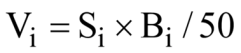 где - размер субсидии, предоставляемой i-му победителю конкурсного отбора, руб.*;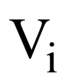 * Максимальный размер субсидий, предоставляемых победителю конкурсного отбора,не может превышать объем финансовых ресурсов (денежных средств), заявленных получателем субсидии на финансовое обеспечение затрат. - стоимость общественно полезной программы, представленной i-й организацией на конкурсный отбор, рассчитанная как сумма затрат организации на выполнение общественно полезной программы (сумма денежных средств, заявленных на финансовое обеспечение затрат, и средств организации на софинансирование выполнения общественно полезной программы, руб.);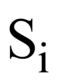  - итоговый балл, полученный i-й организацией по результатам оценки общественно полезной программы;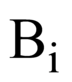  - максимальное количество баллов по критериям конкурсного отбора.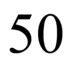 Принятые сокращения:конкурсный отбор - отбор, проводимый между организациями на право получения субсидийкритерии конкурсного отбора - совокупность показателей, на основании которых формируется оценка общественно полезных программ организацийобщественно полезная программа - комплекс мероприятий по оказанию гражданам социальных услуг, не включенных в перечень социальных услуг, предоставляемых поставщиками социальных услуг организации - социально ориентированные некоммерческие организациисубсидии - субсидии организациям в целях финансового обеспечения затрат в связи с оказанием услуг при выполнении общественно полезных программ
Начальник отдела по бухгалтерскому учетуи финансам, главный бухгалтерадминистрации Старонижестеблиевского  сельского поселенияКрасноармейского района                                                                  Т.А. Коваленко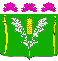 АДМИНИСТРАЦИЯСТАРОНИЖЕСТЕБЛИЕВСКОГО СЕЛЬСКОГО ПОСЕЛЕНИЯ КРАСНОАРМЕЙСКОГО РАЙОНАПОСТАНОВЛЕНИЕАДМИНИСТРАЦИЯСТАРОНИЖЕСТЕБЛИЕВСКОГО СЕЛЬСКОГО ПОСЕЛЕНИЯ КРАСНОАРМЕЙСКОГО РАЙОНАПОСТАНОВЛЕНИЕ«____22__»__07_____2021 г.№ ___105______станица Старонижестеблиевскаястаница СтаронижестеблиевскаяГлава Старонижестеблиевского сельского поселенияКрасноармейского района В.В. НовакN п/пНаименование затратОбъем финансового обеспечения затрат
(% от суммы субсидии)1231Оплата труда и начисления на выплаты по оплате труда работникам, участвующим в выполнении общественно полезных программ*До 1002Оплата услуг, приобретаемых для выполнения общественно полезных программ:2.1Услуги связиДо 102.2Транспортные услугиДо 402.3Коммунальные услуги**До 502.4Арендная плата за пользование имуществом**До 1002.5Услуги по содержанию имуществаДо 502.6Прочие услуги, из них:2.6.1Оплата по договорам оказания услуг (за исключением договоров добровольного страхования транспортных средств)*До 1002.6.2Услуги по разработке, изготовлению и размещению рекламных и информационных материалов, связанных с реализацией мероприятий общественно полезной программы (в том числе телевизионная реклама и радиореклама, создание и продвижение интернет-сайта, издание (печать) брошюр, книг, газет, журналов, изготовление баннеров, буклетов, афиш, CD-, DVD-дисков, флаерсов, приглашений, билетов, каталогов)До 202.6.3Услуги по созданию визуальных и (или) звуковых эффектов в связи с проведением мероприятий общественно полезной программыДо 102.6.4Услуги по художественному оформлению мероприятий общественно полезной программы (оформление залов, сценического пространства, площадок, в том числе плакатами, баннерами, цветочными композициями, шарами)До 203Увеличение стоимости материальных запасов, основных средств для выполнения общественно полезных программ:3.1Для оказания помощи гражданам в натуральной формеДо 1003.2Для проведения иных мероприятий общественно полезной программыДо 804Оказание материальной помощи нуждающимся в социальной защите категориям гражданам в денежной форме при выполнении общественно полезных программДо 100